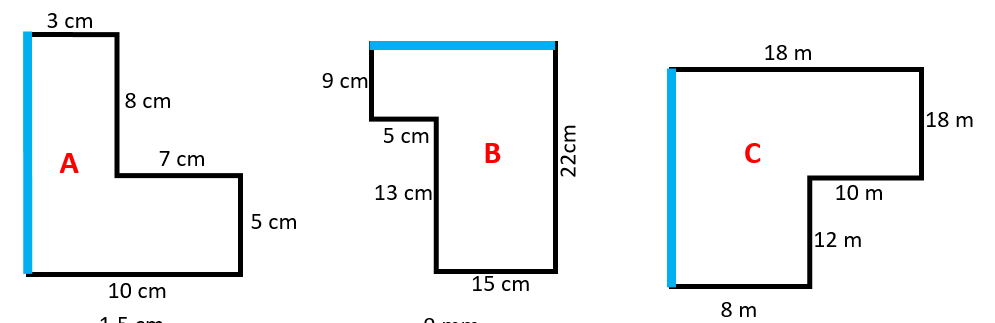 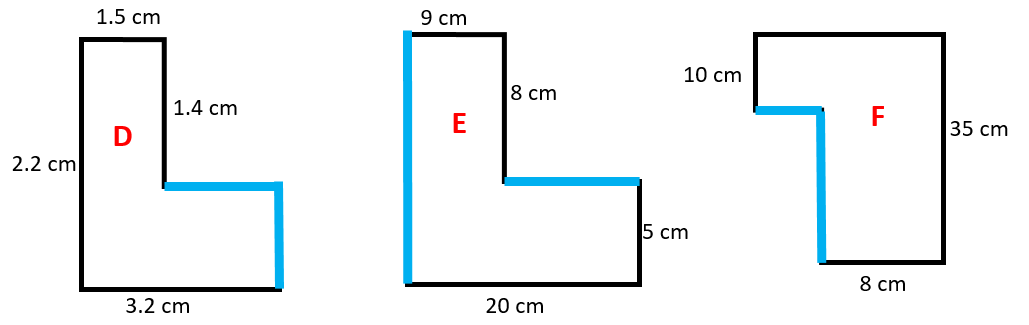 Challenge: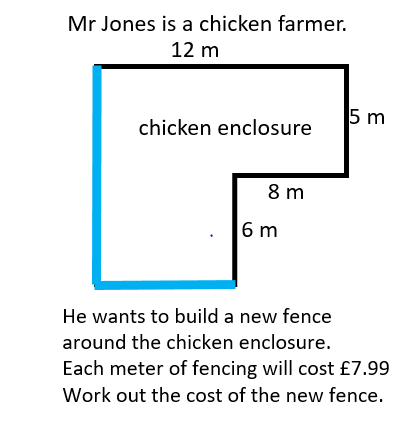 